ΠΕΙΡΑΜΑΤΙΚΗ ΣΧΟΛΗΑΝΩΤΕΡΗΣ ΕΠΑΓΓΕΛΜΑΤΙΚΗΣ ΚΑΤΑΡΤΙΣΗΣΛΑΜΙΑΣΤΜΗΜΑ ΦΥΣΙΚΟΘΕΡΑΠΕΙΑΣΣυνοπτικές σημειώσεις από τις παραδόσεις του μαθήματος ( ΕΡΓΑΣΤΗΡΙΟ )ΑΡΧΕΣ ΜΑΛΑΞΗΣ Γ΄  ΕΞΑΜΗΝΟΕΚΠΑΙΔΕΥΤΗΣ: ΚΑΠΑ ΔΕΛΤΑΛΑΜΙΑ 2024 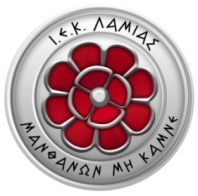 